Vi har med forslaget til Kommuneplan 2021 konstateret, at der er blevet fjernet et større byudviklingsområde øst for Dronningborg ift. Kommuneplan 2017. Se bilag 1 og 2.Verdo Vand har i 2016 etableret en større vandforsyningsledning fra Bunkedal Vandværk (øst for Tjærby) og til ovennævnte område, for at imødekomme netop vandbehovet i det samlede område udlagt i Kommuneplan 2017.Etableringen af ledningen underbygges yderligere af dispositionsplanen i Lokalplan 557 (se bilag 3). Planen er vedtaget i 2013.Vi mener, at vi med rette kan forvente, at området skal udbygges efter den oprindelige plan i både Lokalplan 557 og Kommuneplan 2017 og finder det kritisabelt, at byudviklingsområdet er reduceret så kraftigt, som det er tilfældet i forslaget til Kommuneplan 2021.Ændringen gør, at vores investering ikke står mål med det reelle vandbehov i det nu planlagte område og at ledningsnettets omfang nu må revideres.Derfor henstiller vi til, at byudviklingsplanerne fastholdes for dette område, som beskrevet i Kommuneplan 2017.Vi indgår meget gerne i en dialog med Randers Kommune om mulighederne for dette.Bilag 1 – Kortudsnit Kommuneplan 2017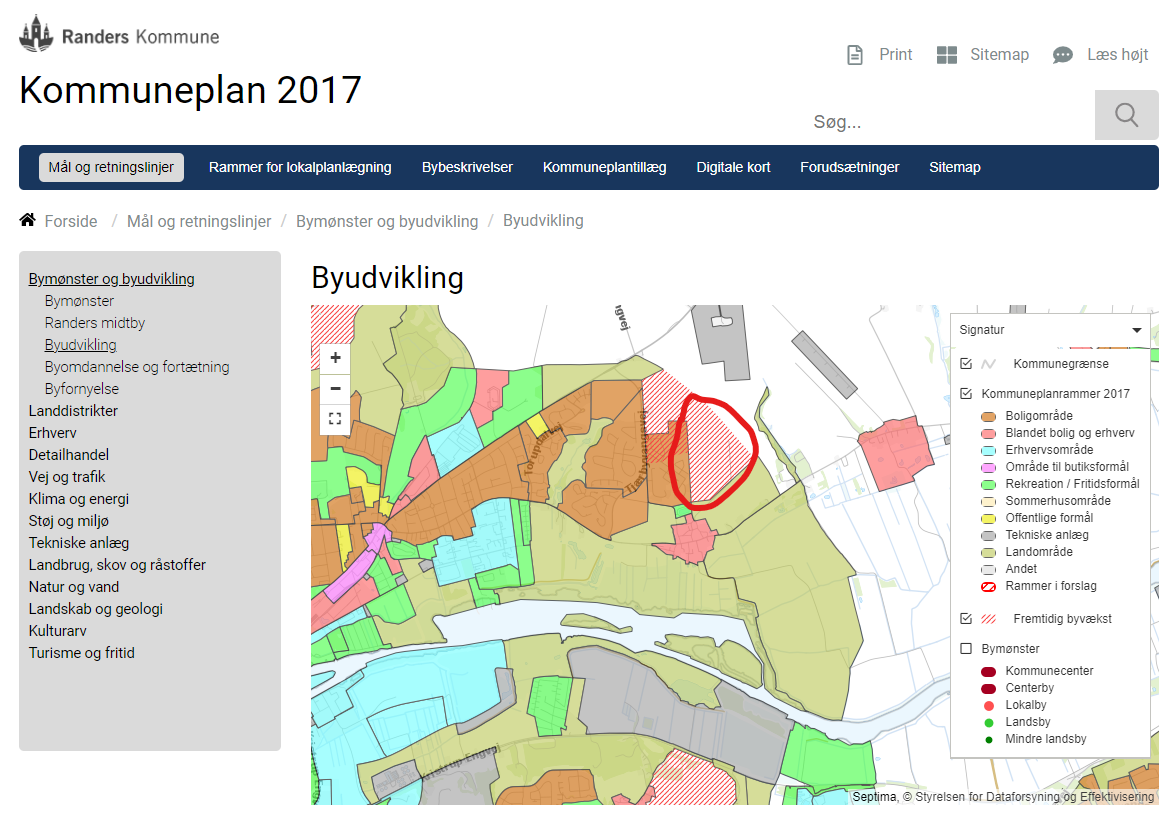 Bilag 2 – Kortudsnit Forslag til Kommuneplan 2021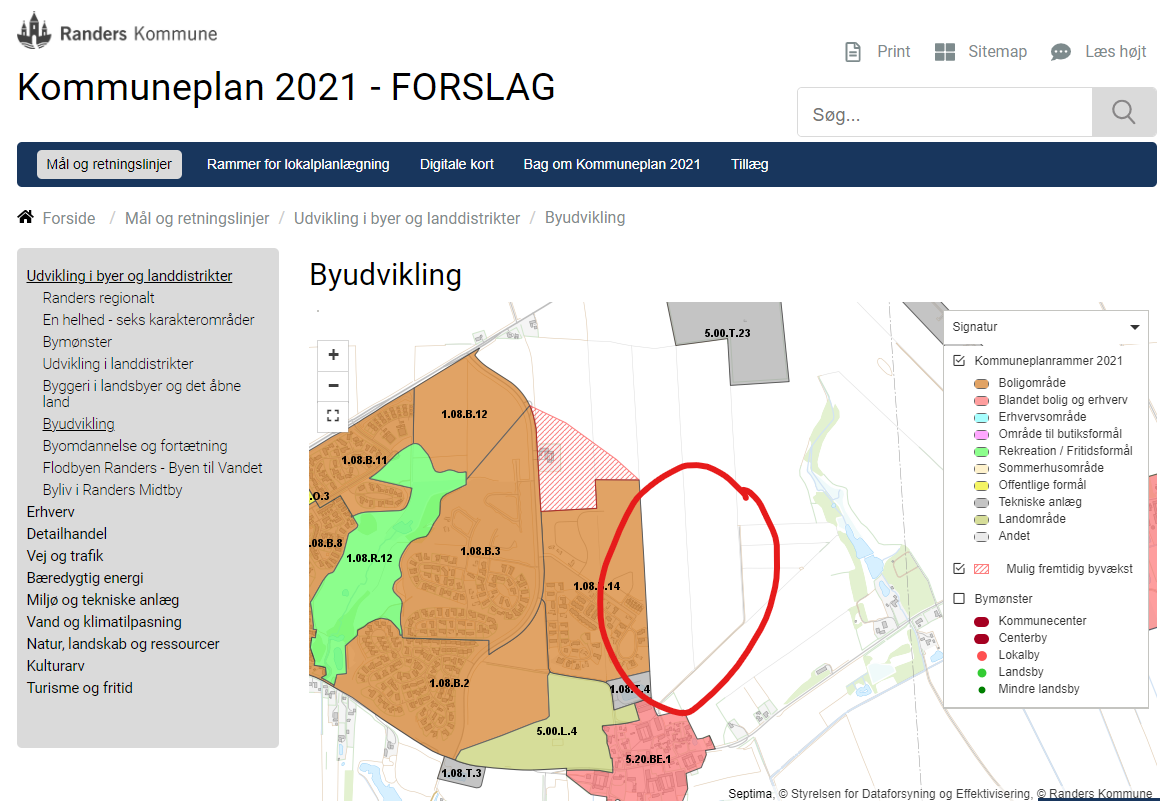 Bilag 3 – Kortudsnit Lokalplan 557 (dispositionsplan)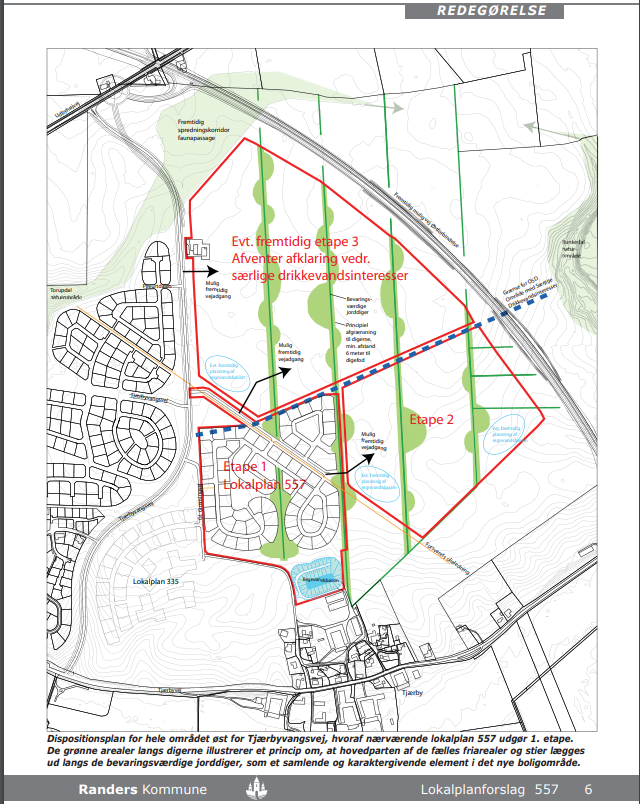 Randers KommuneHøringssvar til forslag til Kommuneplan 2021